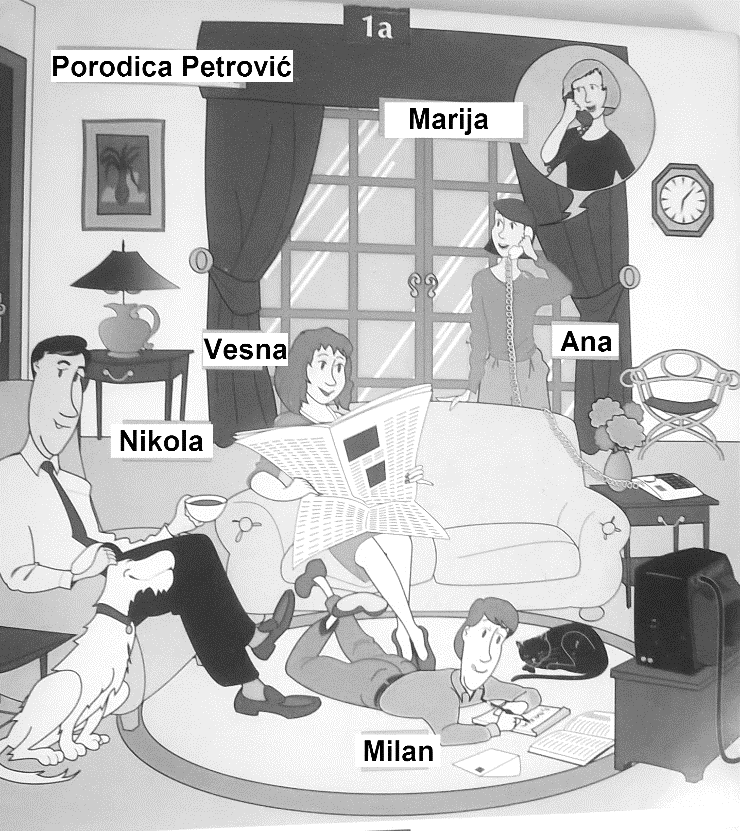 1. Ko je to? To je jedna:a) škola      b) prodavnica       c) porodica2. Šta oni rade? [sedi, stoji, leži, pije kafu, telefonira, čita, piše, spava]Tata (Nikola) _____________________________Majka (Vesna) ____________________________Sin (Milan) ______________________________Ćerka (Ana) ______________________________3. Porodica ima kućnog ljubimca. To je:a) pas         b) mačka           v) miš          g) riba4. Šta radi mačka? ________________________5. Gde je porodica? Porodica je u:a) kuhinji        b) spavaćoj sobi       v) dnevnoj sobi 1. Ko je to? To je jedna:a) škola      b) prodavnica       c) porodica2. Šta oni rade? [sedi, stoji, leži, pije kafu, telefonira, čita, piše, spava]Tata (Nikola) _____________________________Majka (Vesna) ____________________________Sin (Milan) ______________________________Ćerka (Ana) ______________________________3. Porodica ima kućnog ljubimca. To je:a) pas         b) mačka           v) miš          g) riba4. Šta radi mačka? ________________________5. Gde je porodica? Porodica je u:a) kuhinji        b) spavaćoj sobi       v) dnevnoj sobi 1. Ko je to? To je jedna:a) škola      b) prodavnica       c) porodica2. Šta oni rade? [sedi, stoji, leži, pije kafu, telefonira, čita, piše, spava]Tata (Nikola) _____________________________Majka (Vesna) ____________________________Sin (Milan) ______________________________Ćerka (Ana) ______________________________3. Porodica ima kućnog ljubimca. To je:a) pas         b) mačka           v) miš          g) riba4. Šta radi mačka? ________________________5. Gde je porodica? Porodica je u:a) kuhinji        b) spavaćoj sobi       v) dnevnoj sobi